El principio de solidaridad.
-Por medio del ejercicio de la solidaridad cada persona hace  un compromiso por llevar a cabo el bien común y servir a los demás.
-La solidaridad, por lo tanto, significa la voluntad de darnos por el bien de nuestros prójimos.
-La solidaridad no es solo filantropía. Nuestro prójimo no es sólo alguien con derechos «sino que se convierte en la imagen viva de Dios Padre, redimido por la sangre de Jesucristo y puesto bajo la permanente acción del Espíritu Santo»-La solidaridad es tanto un principio de la vida social como una virtud moral que cada persona debe desarrollar.¿Qué entendemos por solidaridad?Su concepto ha experimentado un proceso de transformación que se refleja en todos sus ámbitos. Para algunos es la reivindicación de derechos fundamentales y para otros sólo una actitud de piedad centrada en la limosna y en la asistencia. . La solidaridad nace del ser humano y se dirige esencialmente al ser humano. · La solidaridad es un valor contrario al individualismo y al egoísmo.· Se refleja en el servicio y busca el bien común.· Su finalidad es intentar o solucionar las carencias espirituales o materiales de los demás.· Requiere discernimiento y empatía –ponerse en el lugar del otro-La verdadera solidaridad, es aquella que está llamada a impulsar los verdaderos vientos de cambio que favorezcan el desarrollo de los individuos y las naciones, está fundada principalmente en la igualdad universal que une a todos los hombres. Esta igualdad es una derivación directa e innegable de la verdadera dignidad del ser humano, que pertenece a la realidad intrínseca de la persona, sin importar su raza, edad, sexo, credo, nacionalidad o partido.La solidaridad trasciende a todas las fronteras: políticas, religiosas, territoriales, culturales, etc. Para instalarse en el hombre, en cualquier ser humano, y hacer sentir en nuestro interior la conciencia de una “familia” al resto de la humanidad.La solidaridad siempre implica los siguientes puntos: afecto: la fidelidad del amigo, la comprensión del maltratado, el apoyo al perseguido, la apuesta por causas impopulares o perdidas, todo eso puede no constituir propiamente un deber de justicia, pero si es un deber de solidaridad.Compasión: porque la solidaridad es un sentimiento que determina u orienta el modo de ver y acercarse a la realidad humana y social, condiciona su perspectiva y horizonte. Supone ver las cosas y a los otros con los ojos del corazón, mirar de otra manera. Conlleva un sentimiento de fraternidad, de sentir la empatía por el dolor de los otros.Reconocimiento: no toda compasión genera solidaridad, sólo aquella que reconoce al otro en su dignidad de persona. La solidaridad ad sí tiene rostro, la presencia del otro demanda una respuesta.4.  Universalidad: “La desnudez del rostro”, la indefensión y la indigencia es toda la humanidad y simboliza la condición de pobreza de esfera intimista y privada.Actividad en el cuadernoEscribe un resumen sobre la solidaridad.Qué entiendes por solidaridad?Cuáles son los principios  e  implicaciones de la solidaridad? Explica cada una.Explique los 4 puntos de la solidaridad (Afecto, compasión, reconocimiento, universalidad)¿Qué experiencias solidarias conoce en su comunidad, barrio, ciudad, colegio? Escríbelas.¿Qué nos enseña el texto sobre la solidaridad? ¿Es importante o no la solidaridad? Justifique su respuesta.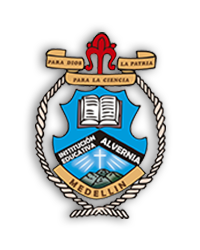 INSTITUCION EDUCATIVA ALVERNIATALLER DE ÉTICA Fecha:PERIODO: IIINSTITUCION EDUCATIVA ALVERNIADOCENTE: Diego Andrés Ramírez RamírezASIGNATURA: ETICA Y VALORESINSTITUCION EDUCATIVA ALVERNIALa única manera de hacer un gran trabajo, es amar lo que haces. Si no lo has encontrado, sigue buscando. No te conformes. - Steve Jobs.GRADO:  11°